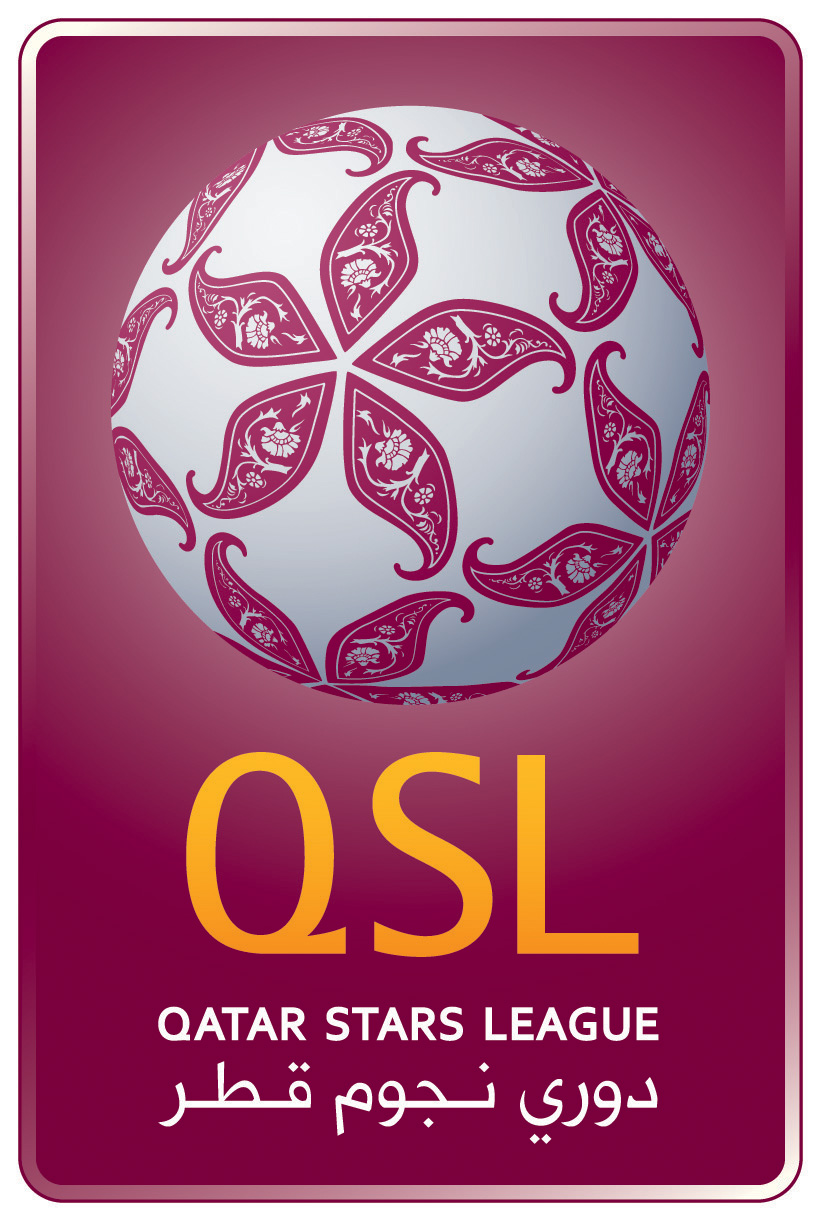 مؤسسة دوري نجوم قطرلجنة المناقصات والمزايدات اعلان مناقصةيمكن الحصول على نسخة من مستندات هذه المناقصة من لجنة المناقصات والمزايدات المحلية خلال أوقات الدوام الرسمية وذلك مقابل تسليم المستندات الأتية:ايصال إيداع بقيمة المناقصة بحساب المؤسسة رقم (QA29QNBA000000000013027075001) بنك قطر الوطني وصورة من السجل التجاري للشركة وخطاب معتمد من الشركة لطلب المناقصة متضمنا اسم الشخص المخول باستلام مستندات المناقصة نيابة عن تلك الشركة مع ضرورة أن يتضمن الكتاب بيان ورقم المناقصة المزمع المشاركة بها.كل عطاء يجب أن يصحبه تأمين عطاء ابتدائي بشيك مقبول الدفع أو خطاب ضمان غير مشروط من أحد بنوك دولة قطر المعتمدة، وساري المفعول لمدة (120) يوماً وسوف لا يعتد بأي عطاء غير مصحوب بالتأمين المذكور )ونسخة منه في العرض الفني( ، ويكون العرض صالحاً لمدة (90) يوماً من تاريخ فتح المظاريف  كما هو موضح في الجدول اعلاه ، مع العلم بأن جميع التأمينات سيتم ارجاعها بعد اتمام المناقصة .يقدم صاحب العطاء المقبول تأميناً نهائياً بنسبة 10% من كامل قيمة العقد من أحد بنوك دولة قطر المعتمدة ويسري لمدة لا تقل عن (90) يوماً بعد الانتهاء من تنفيذ المشروع، وذلك خلال خمسة عشر يوماً من اليوم التالي لأخطاره بقبول عطائه.تودع العطاءات بصندوق لجنة المناقصات والمزايدات المحلية ببرج البدع الكائن بمنطقة الدفنة بالطابق (23) مكتب السيد / عمر المراغي (أمين السر) رقم (80) وتعنون باسم السيد / رئيس لجنة المناقصات والمزايدات المحلية، ويكتب عليها رقم المناقصة وموضوعها وذلك قبل الساعة 12:30 بعد الظهر بتوقيت الدوحة من يوم الإغلاق وذلك بعد التسجيل لدى امين سر لجنة المناقصات.تقدم الاسعار بالريال القطري.يجب أن تشتمل العروض على الأسعار الإجمالية الثابتة.لا يجوز سحب العطاء أو تعديله بعد تاريخ الأقفال وفي حالة الانسحاب يصادر التأمين الابتدائي.يجب أن تشتمل العروض الفنية و المالية على أصل + صورتين + صورة التأمين الإبتدائي.سوف يستبعد اي عطاء لا يلتزم مقدمه بالشروط والمواصفات المعلنة اعلاه ويرجى تقديم العرض الفني في ظرف منفصل عن الظرف المالي، ولن يقبل أي عرض غير ملتزم بنظام المظروفين المنفصلين كل على حد.للاستفسار يرجى الاتصال على هاتف رقم: (44754011 ) او فاكس رقم ( 44754041 ) .تاريخ الأقفالنظام تقديمرسومالـتأمين الابتدائيالموضــــــــــــــــوعرقم المناقصةتاريخ الأقفالالمظاريفالمستندات (ر.ق)النقدي (ر.ق)الموضــــــــــــــــوعرقم المناقصة27/03/2023مظروفينفني/ مالي))50075000طلب التعاقد مع شركة فعاليات لحفل جوائز الأتحاد القطري لكرة القدم 2023 4/2023